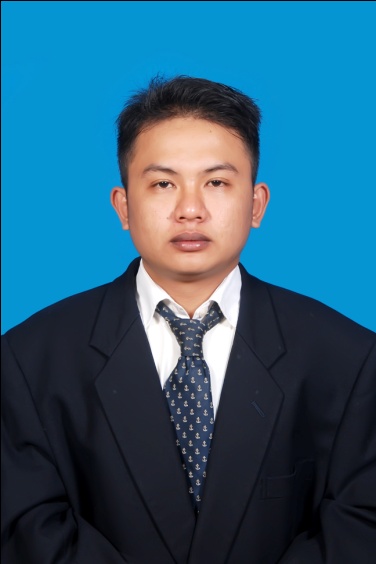 Nama	: Rafki AfraNrp	: 08.3030110	  Pembimbing I     (…..……....…………….)  Pembimbing II     (……………………………)